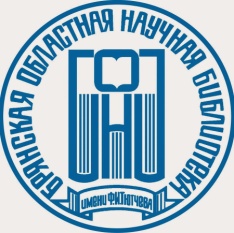 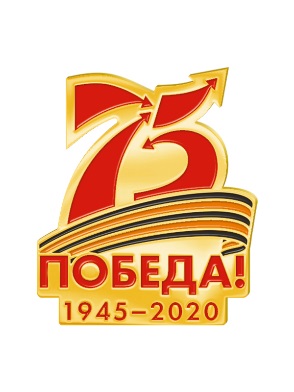 	ГБУК «Брянская областная научная универсальная библиотека им. Ф. И. Тютчева»Филиал «Брянская областная детская библиотека»ДЕТСКАЯ КНИГА ВОЙНЫ.Дневники 1941-1945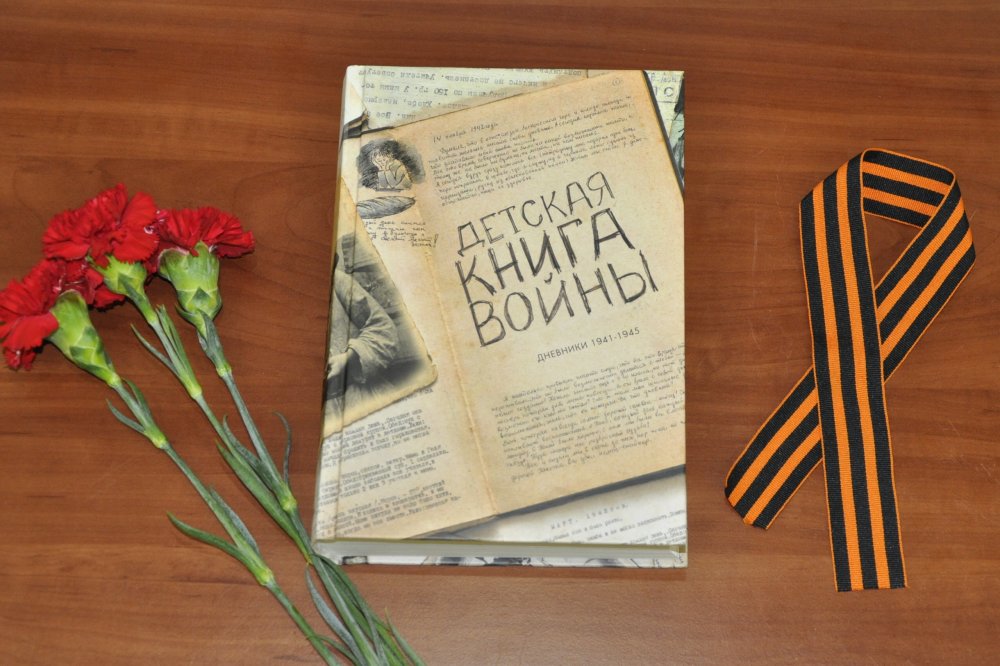 ПРЕЗЕНТАЦИЯБрянск, 2020Детская книга войны. Дневники 1941-1945: презентация: методическая разработка / сост. О. М. Буздукова, Л. Н. Халимочкина /  Филиал «Брянская областная детская библиотека»; Брянск. обл. науч. универс. б-ка им. Ф. И. Тютчева. – Брянск, 2020. – 17 с.  Содержание:Введение										                             4«Детская книга войны. Дневники 1941-1945»: презентация 		                   5ГЛАВА 1. ЛЕНИНГРАД: БЛОКАДА						                   6ГЛАВА 2. УЗНИКИ: ГЕТТО И КОНЦЛАГЕРЯ    				                   9ГЛАВА 3. В ТРЕТЬЕМ РЕЙХЕ: ДНЕВНИКИ УГНАННЫХ		                 13ГЛАВА 4. ЛИЦОМ К ВРАГУ: ФРОНТ И ОККУПАЦИЯ 		                           14ГЛАВА 5. ЗА ЛИНИЕЙ ОГНЯ: В ТЫЛУ 				                           15Список использованной литературы					                           17Список использованных интернет-сайтов				                           17Приложение									                           17Уважаемые коллеги!           В Год 75-летия Великой Победы Брянская областная детская библиотека предлагает вашему вниманию методический материал «Детская книга войны. Дневники 1941-1945»: презентация. 	Материал может быть использован при подготовке и проведении мероприятий по патриотическому воспитанию подрастающего поколения с целью не просто показать войну глазами ребёнка, а протянуть ниточку от каждого бьющегося сейчас сердца к сердцу, пережившему главную катастрофу XX века.	Материал рекомендован к использованию в средних образовательных школах, библиотеках, а также в других учреждениях, работающих с детьми.  	Оборудование: компьютер, колонки, проектор, экран.ПРЕЗЕНТАЦИЯ «ДЕТСКОЙ КНИГИ ВОЙНЫ. ДНЕВНИКИ 1941-1945»(Слайд 1) Ведущий 1: Здравствуйте, дорогие ребята и уважаемые гости нашего мероприятия! Ведущий 2: Добрый день! Мы очень рады снова видеть вас в нашей библиотеке.Ведущий 1: В Год празднования 75-ой годовщины Великой Победы Брянская областная детская библиотека подготовила презентацию «Детской книги войны. Дневники 1941-1945» издательства «Аргументы и факты». (Слайд 2) Ведущий 2: Это уникальный документ истории, в котором впервые были собраны 35 дневников, написанных детьми в 1941-1945 годах, страшные и честные свидетельства того, через что пришлось пройти и что довелось испытать миллионам маленьких жителей великой страны, написанные в тылу, на оккупированных территориях, в гетто и концлагерях, в блокадном Ленинграде и  нацистской Германии. (Слайд 3) Ведущий 1: Дневники были собраны по всему миру: у самих авторов, их потомков и в архивах. Это и листы перекидного календаря, и записные книжки, и общие тетради в коленкоровых обложках, и школьные в клеточку, и альбомчики с ладонь... Авторам этих дневников от 9 до 17 лет. На сегодняшний день это самое полное собрание воспоминаний детей о войне.	Среди этих рукописей были обнаружены и дневники наших земляков – Василия Баранова и Аллы Ржевской. (Слайд 4) Ведущий 2: Также в книге опубликованы детские фотографии почти всех авторов дневников и документальные кадры тех дней. Журналисты «АиФ» проследили судьбу почти каждого из 35 героев этой книги – выжили ли они в той войне, и если да, как сложилась их дальнейшая судьба. Те, кто жив до сих пор, сегодняшние, постаревшие, но ничего не забывшие, тоже говорят с читателем со страниц этой книги. Ведущий 1: Согласно статистике Великая Отечественная война унесла около 27 млн. жизней граждан Советского Союза. Из них около 10 млн. – солдаты, остальные – старики, женщины, дети. Ведущий 2: Но о том, сколько детей погибло в годы Великой Отечественной войны, данных просто нет. Война искалечила тысячи детских судеб, отняла светлое и радостное детство. Дети войны, как могли, приближали Победу в меру своих, хоть и маленьких, хоть и слабых, сил. Они хлебнули горя полной чашей, может быть, слишком большой для маленького человека… Сколько их было угнано на чужбину… Сколько убито нерождёнными…(Слайд 5 avi) Демонстрируется видеоклип с песней «Дети войны» в исполнении Тамары Гвердцители.  (О. Юдахина - И. Резник)(Слайд 6) В 2015 году коллектив ИД «Аргументы и факты» был награждён премией правительства в области СМИ за спецпроект «Детская книга войны. Дневники 1941-1945». До этого книга становилась победителем в номинации «Победа» в конкурсе «Книга года», также получила первую премию Всероссийского историко-литературного конкурса «Александр Невский», диплом I степени в номинации «Победа» в XII международном конкурсе «Искусство книги» и заняла 1 место в номинации «Книга Победы» во Всероссийском историко-культурном проекте «Книга Победы».(Слайд 7) Ведущий 1: В 2016 году была создана аудиоверсия книги, которую озвучили 35 самых известных российских деятелей культуры, спортсменов, телеведущих, – в их числе космонавт Алексей Леонов, режиссер Никита Михалков, фигуристка Татьяна Навка, актёр Константин Хабенский, певица Пелагея и др.(Слайд 8) Во вступительном слове к книге писатель, участник Великой Отечественной войны, почётный гражданин Санкт-Петербурга Даниил Гранин говорит: «Дети замечали явления быта, приметы войны более точно, чем взрослые, лучше реагировали на все происходящие перемены. А вот смерть человеческую, окружавшую их на улицах и в домах, они воспринимали спокойнее, чем взрослые, и не ощущали такого страха и безысходности перед ней, может быть, просто потому, что не понимали её, не соотносили с собой.Ведущий 2: Но были у детей свои, собственные страхи. А ужаснее всего, как выяснилось, для них был голод. Им гораздо труднее, чем взрослым, было перетерпеть его, они ещё не умели заставлять себя, уговаривать, и от того больше страдали. Вот почему так много строк и страниц в их дневниках посвящено мыслям о еде, мукам голода – и последующих муках совести...Ведущий 1: В эпоху, когда по Европе снова маршируют факельные шествия нацистов, такие свидетельства, как дневники детей войны, крайне важны. И если сегодня кого-то не пронимают свидетельства взрослых, то, может быть, проймут слова детей. И детям нынешним слышнее будут голоса их сверстников».(Слайд 9) Ведущий 2: ГЛАВА 1. ЛЕНИНГРАД: БЛОКАДА	Маленький мальчик рисует. Ему 3 года, поэтому рисунок – много-много каракуль и завитков по краям, а в центре – небольшой овал. «Что же ты нарисовал?» – спрашивает его воспитательница. «Это война, вот и всё. А посередине – белая булка. Больше я ничего не знаю», – отвечает малыш. Рисунок датирован 23 мая 1942 года. Имя мальчика – Саша Игнатьев. Он один из 400 тысяч детей, что остались в Ленинграде после 8 сентября 1941 года, когда кольцо блокады окончательно замкнулось. 900 дней спустя, когда части РККА прорвали наконец блокаду, стало известно, что в живых из 400 тысяч детишек осталось менее половины.Ведущий 1: Больно было видеть детей за столом, как они ели. Хлеб крошили на микроскопические кусочки и прятали их в спичечные коробки. Хлеб дети могли оставлять как самую лакомую пищу и наслаждались тем, что кусочек хлеба ели часами, рассматривая его, словно какую-нибудь диковину.Ведущий 2: Были и светлые стороны. Ленинградцы вспоминают циркового артиста Ивана Наркевича. Он по инвалидности не попал на фронт. Зато умудрился сохранить двух дрессированных собачек и с апреля 1942 года начал обход детских садов и школ. И малыши забывали, что «бабушку увезли на саночках мёртвую», что «когда бомбят, очень страшно». Малыши забывали. Им это даже нужно. Но тех, кто говорит, что Ленинград надо было сдать немцам, простить нельзя. В память о детях, умиравших с голоду и видевших гибель родителей.(Слайд 10) Ведущий 1: Таня Савичева — маленькая девочка, ученица начальных классов из Ленинграда, стала знаменитой на весь мир благодаря своему дневнику. В нём всего 9 страшных записей о гибели её большой семьи в блокадном Ленинграде. Эта маленькая записная книжка была предъявлена на Нюрнбергском процессе, в качестве документа, обвиняющего фашизм. Ни восклицательных знаков. Ни даже точек. И только чёрные буквы алфавита на обрезе записной книжки, которые – каждая – стали памятником её семье. Старшей сестре Жене – на букву «Ж», – которая, умирая на руках у другой сестры, Нины, очень просила достать гроб, редкость по тем временам, – «иначе земля попадёт в глаза». Бабушке – на букву «Б», – которая перед смертью наказывала как можно дольше её не хоронить... и получать по её карточке хлеб. Памятником брату Лёке, двум дядям и маме, ушедшей самой последней. После того как «Савичевы умерли», 11-летняя Таня, осиротевшая и истощённая, попала в детский дом, где угасала ещё несколько месяцев: костный туберкулёз, дистрофия, цинга.
	Таня так и не узнала, что её имя стало символом Ленинградской блокады, что  Эдита Пьеха спела «Балладу о Тане Савичевой», что астрономы назвали в её честь малую планету № 2127 – TANYA, что люди высекли её строки в граните...(Слайд 11) Ведущий 2: Дневник Юры РябинкинаЮра Рябинкин, живший в Ленинграде с мамой и сестрой, боролся не только с блокадными обстоятельствами, пришедшимися на долю всех, он боролся ещё и с самим собой, со своей совестью, вынужденный делить крохи хлеба с самыми близкими, и честно записывал эти трагические переживания в свою синюю тетрадку в матерчатой обложке.Ведущий 1: Как Юрин дневник попал к людям – история до конца не ясная. Одна девочка принесла блокадный дневник неизвестного ей мальчика, Юры Рябинкина, хранившийся в семье. Её бабушка работала медсестрой в больнице, и Юра, умирая, уже не в состоянии ничего сказать, лишь кивнул головой: «Здесь, под подушкой». Там лежала синяя тетрадь. Медсестра её забрала. Что стало с Юрой – неизвестно.Из дневника Юры:29 июня 1941 года. Работал во Дворце на строительстве бомбоубежища. Перед этим был на площади Лассаля (пл. Искусств) – грузил песок. Но работы там было всё же мало. 	Ребята вылепили из песка рожу Гитлера и стали бить её лопатами. Я тоже присоединился к ним.Ведущий 2: 31 августа, 1 сентября 1941 года. Занятия в школе 1 сентября, сегодня, не состоялись. Неизвестно, когда будут. С 1/IX продукты продают только по карточкам. Даже спички, соль и те по карточкам. Настаёт голод. Медленно, но верно.	Ленинград окружён! Немецкий десант, высадившийся в районе ст. Ивановская, отрезал наш город от всего СССР. (...)	Завтра мне должно было бы быть 16 лет. Мне – 16 лет!Ведущий 1: 17 октября 1941 года. (...) Ленинград полностью отрезан от СССР, на Ленинградском фронте ещё ничего, держатся. В Ленинграде кончаются запасы продовольствия, скоро, пожалуй, пойдут голодные смерти, эпидемии и т. п. С тоской вспоминаешь, что не эвакуировались. Я боюсь сейчас даже вперед заглядывать – живёшь одним днём.	Завтра в школе откажусь от ночных дежурств из-за неимения тёплой обуви. Сейчас простудиться совсем не время.	От голода так и скребёт в животе и слюна течёт. А ведь я сегодня всё-таки пообедал в трестовской столовой. Сказывается отсутствие хлеба в первую очередь. Сегодня мама покупала пряники, так они сделаны из овса да немножко сахара. Хорошо, что такие.Ведущий 2: 25 октября 1941 года. Только отморозил себе ноги в очередях. Больше ничего не добился. 	Эх, как хочется спать, спать, есть, есть, есть... Спать, есть, спать, есть... А что ещё человеку надо? А будет человек сыт и здоров – ему захочется ещё чего-нибудь, и так без конца. Месяц тому назад я хотел, вернее, мечтал о хлебе с маслом и колбасой, а теперь вот уж об одном хлебе... (...)Ведущий 1: 29 октября 1941 года. (...) Я теперь еле переставляю ноги от слабости, а взбираться по лестнице для меня огромный труд. Мама говорит, что у меня начинает пухнуть лицо. А всё из-за недоедания...	Я хотел на днях заняться алгеброй, а в голове не формулы, а буханки хлеба. 	Теперь я мало забочусь о себе. Сплю одетый, слегка прополаскиваю разок утром лицо, рук мылом не мою, не переодеваюсь. В квартире у нас холодно, темно, ночи проводим при свете свечки.Ведущий 2: 15 декабря 1941 года. …Два дня тому назад я был послан за конфетами. Мало того что я вместо конфет купил какао с сахаром, я ещё половину «всего»– присвоил, выдумал рассказ, как у меня три пачки какао выхватили из рук, разыграл дома комедию со слезами и дал маме честное пионерское слово, что ни одной пачки какао себе я не брал... А затем, смотря зачерствелым сердцем на мамины слёзы и горе, что она лишена сладкого, я потихоньку ел какао. Сегодня, возвращаясь из булочной, я отнял, взял довесок хлеба от мамы и Иры граммов в 25 и также укромно съел. 	Я скатился в пропасть, названную распущенностью, полнейшим отсутствием совести, бесчестием и позором... Я эгоист, человек, в тяжкую минуту забывающий всех своих близких и родных…Ведущий 1: 6 января 1942 года. Я совсем почти не могу ни ходить, ни работать. Это не притворство, силы (...) из меня уходят, уходят, плывут... А время тянется, тянется, и длинно, долго!.. О господи, что со мной происходит?(Слайд 12) Ведущий 2: ГЛАВА 2. УЗНИКИ: ГЕТТО И КОНЦЛАГЕРЯ	Яновский, Саласпилс, Равенсбрюк, Аушвиц, Дахау, Бухенвальд, Майданек – эти названия на слуху. Но кроме них существовали ещё 14 тысяч лагерей уничтожения. Каждый со своей специализацией: в одних из детей делали «лёгкую жжёную кость», которая поставлялась фирме «Штрем» для переработки в удобрение, в других из маленьких узников выкачивали всю кровь и переливали её раненым фашистам, в третьих детей просто убивали. Ведущий 1: Но и это ещё не всё! Комендант одного из лагерей, обер-штурмфюрер Вильгауз ради спорта и удовольствия жены и дочери систематически стрелял из автомата с балкона канцелярии лагеря в заключённых, потом стреляла жена. Иногда, чтобы доставить удовольствие своей 9-летней дочери, Вильгауз заставлял подбрасывать в воздух 2-4-летних детей и стрелял в них. Дочь аплодировала и кричала: «Папа, ещё, папа, ещё!» (Слайд 13) Ведущий 2: Дневник Тамары Лазерсон	Дневник Тамары, до 13 лет счастливо жившей в Каунасе с родителями и двумя старшими братьями, обрывается 7апреля 1944 года единственным словом  «Побег». Тамара бежит из гетто и следующие месяцы проводит в укрытии, у людей, не побоявшихся приютить еврейского ребёнка. Вернувшись в город, встречает брата Виктора, который закопал дневник сестры в жестяной коробке под окнами дома и чудом смог потом найти его среди руин сожжённого гетто…	Из дневника Тамары: 	1942 год. Сентябрь 15 (вторник). Голод ощущается всё больше и больше. Я благодарю Бога, что у меня есть книги. Когда кругом свирепствует осень, я сижу, съёжившись, в комнате и читаю свое богатство – Детскую энциклопедию. Стоит только углубиться в эту книгу, и ты забываешь об осени, голоде и холоде. Ты забываешь обо всём. Перед тобой открывается всё то, что пережили и выстрадали люди, изобретая разные новшества: машины, книги и др.Ведущий 1: 1943 год. Август 10 (вторник). Вчера приезжала в «веркштаты» экскурсия – гитлерюгенд. Они приехали посмотреть на работающих евреев, как будто в зоологический сад. Для них это развлечение.Ведущий 2: 1943 год. Сентябрь 3 (пятница).  Ужасные, ужасные дела творятся. Как я вчера узнала, немцы, отступая, забирают с собой малолетних детей от 2 до 10 лет. Эшелоны с этими детьми прибывают в Литву. Тут часть детей уничтожается, а остальные продаются по 2-3 марки за ребенка. Ужасно! Волосы становятся дыбом, когда слышишь о такой жуткой действительности. Вот к чему приводит война! Вот к чему приводит утверждение, что войны ведутся ради будущего других поколений, а следующие поколения заявляют опять то же самое – что тоже воюют ради следующих поколений. И так от века к веку человечество опускается, культура приходит в упадок, и... мир катится вниз. (...)Ведущий 1: 1944 год. Январь 23 (воскресенье). (...) Завтра опять на работу. Так бегут дни, недели, месяцы, и всё одно и то же... И этот постоянный зов – хлеба и света! Вокруг лишь голод и мрак. Нет ничего для души, нет пищи для ума. Человек-машина недолго тянет. Его здоровье пожирает фабрика – мрачная убийца. Она вбирает в себя здорового, мускулистого юношу с красивыми мечтами и ясным умом. А выбрасывает почерневших, преждевременно постаревших, никуда не пригодных людей-инвалидов. Ведущий 2: 1944 год. Март 7 (вторник).  Вчера был мой день рождения. Исполнилось 15 лет. (...)	1944 год. Март 27 (понедельник). Акция. 1500 малых детей и старых людей вывезены на форты. Погибло молодое поколение – дети до 12 лет, погибли старики, погибнем и мы. (...) Молодые родители отдали всё, что было для них самым дорогим. Муж нёс на руках до грузовика стариков родителей-инвалидов, жена несла малюток. Жутко! 	1944 год. Апрель 4 (вторник).  И всё же гетто нам ничего хорошего не обещает. Кто может, убегает. Ясно, вначале старых, потом молодых...	1944 год. Апрель 7. Побег.Ведущий 1: ТАМАРА ЛАЗЕРСОН «Я там была…»Я там была. Земля дрожала,Молитву рабби скорбно пел,И лишь молитва провожалаЛюдей бредущих, на расстрел.И слёзы там лились ручьями,И Бог несчастных не спасал.В сарае, прячась за дровами,Ребёнок летопись писал.Я снова вижу пред собойЛицо немецкого солдата.Детей, как стадо на убой,Он гнал под дулом автомата.Я там была в Литве, в аду,Ужасных зверств я не забыла,Но слов таких я не найду,Чтоб рассказать, как это было».(Слайд 14) Ведущий 2: Дневник Маши Рольникайте	Она не писала этот страшный дневник  в 14 лет она учила его наизусть. В каморке гетто, на нарах концентрационного лагеря, бок о бок со смертью. Смерть прошла мимо неё. Но унесла с собой маму и младших брата и сестру, сгоревших в печах Освенцима. Унесла и ещё многих героев её записок, которые приходилось прятать от фашистов в самом надёжном месте – собственной памяти.	После освобождения из концлагеря Штуттгоф Маша, с выбитыми надсмотрщиками зубами, выдранными волосами, пройдя через проверки уже советских властей, вернулась в Вильнюс, нашла отца и записала всё, что вытвердила от буквы до буквы, в три толстые тетради.Ведущий 1: Из дневника Маши:	Осень 1943 г. Лагерь! Бараки. Они длинные, деревянные, одноэтажные. Окна слабо освещены. Кругом снуют люди. Все почему-то в полосатых пижамах. У одного барака происходит что-то странное: такие полосатые прыгают из окон. Выпрыгнут и бегут обратно в барак, снова появляются в окнах и опять прыгают. А гитлеровцы их бьют, торопят. Люди падают, но, поднятые новыми ударами, опять спешат прыгать. Что это? Сумасшедшие, над которыми фашисты так подло глумятся?	Оказывается, мы находимся недалеко от Риги, в концентрационном лагере «Кайзервальде». Прыгающие через окна не сумасшедшие, а самые нормальные люди, наказанные за какую-то ерунду. Здесь за всё наказывают, да ещё не так. Убежать нет надежды, потому что через проволоку пропущен ток высокого напряжения. Ведущий 2:…Наконец впускают в барак. К большущей нашей радости и удивлению, там стоит котёл супа и стопка мисочек…Дождалась и я своей очереди. Увы, суп удивительно жидкий. Просто черноватая горячая водичка, в которой величественно плавают и никак не хотят попасть в рот шесть крупинок. Но всё равно очень вкусно. Главное – горячо. Только жаль, что еда так безжалостно убывает. Уже ничего не остаётся. А есть так хочется, даже больше чем до этого супа.	Несу миску на место. Смотрю – гитлеровец подзывает пальцем. Несмело подхожу и жду, что он скажет. А он ударяет меня по щеке, по другой, снова по той же. Бьёт кулаками. Норовит по голове. Пытаюсь закрыться мисочкой, но он вырывает её из моих рук и швыряет в угол. И снова бьёт, колотит. Не удержавшись на ногах, падаю. Хочу встать, но не могу – он пинает ногами. Как ни отворачиваюсь – всё перед глазами блеск его сапог. Ведущий 1: …Вчерашний ужас и вспомнить страшно, и забыть не могу. Вечером, когда работающие на стройке возвращались с работы, их у входа тщательно обыскали: конвоир сообщил, что видел, как прохожий сунул кому-то хлеб. Его нашли у двух мужчин  у каждого по ломтю. 	И вот проверка окончена. Вместо команды разойтись унтершарфюрер велит обоим «преступникам» выйти вперед, встать перед строем и раздеться. Они медлят – снег, холодно. Но удары плетью заставляют подчиниться. Нам не разрешают отвернуться. Мы должны смотреть, чтобы извлечь урок на будущее.	Из кухни приносят два ведра тёплой воды и выливают им на головы. Бедняги дрожат, стучат зубами, трут на себе бельё, от которого идёт пар, но напрасно – солдаты несут ещё два ведра тёплой воды. Их снова выливают несчастным на головы. Они начинают прыгать, а солдат и унтершарфюрера это только смешит.	Экзекуция повторяется каждые двадцать минут. Оба еле держатся на ногах. Бельё совсем заледенело, а ноги мертвенно белы. Охранники катаются со смеху. Радуются этому рождественскому «развлечению».	Истязаемые пытаются отвернуться, отскочить, но их ловят, словно затравленных зверей, и возвращают на место. А если хоть немного воды проливается мимо, вместо вылитых «зря» нескольких капель приносят целое ведро. Несчастные только поднимают ноги, чтобы не примерзли к снегу.	Не выдержу! С ума сойду! Что они вытворяют!	Наконец гитлеровцам надоело. Велели разойтись. Гансу приказали завтра этих двух от работы не освобождать, даже если будет температура сорок градусов.	Старший сегодня умер. Упал возле вагонетки и больше не встал. Второй работал, хотя еле держался на ногах, бредил от жара. Когда конвоиры не видели, товарищи старались помочь ему как-нибудь продержаться до конца работы. Иначе ему не избежать расстрела. (...)Ведущий 2:…Нас повели в баню, велели раздеться и впустили в большой предбанник. Войдя туда, мы обомлели: прямо на каменном полу сидели и даже лежали страшно измождённые и высохшие женщины, почти скелеты с безумными от страха глазами. Увидев за нашими спинами надзирательниц, женщины стали испуганно лепетать, что они здоровые, могут работать и просят их пожалеть. Тянули к нам руки, чтобы мы помогли им встать…	Я шагнула, чтобы помочь сидящей вблизи женщине, но надзирательница отшвырнула меня назад. Нам она приказывает этих женщин раздеть и вести в соседнее помещение, под душ. От страшного запаха меня мутит. Хочу снять с одной женщины платье, но она не может встать: ноги не держат. Пытаюсь поднять, но она так вскрикивает от боли, что я замираю. Надзирательницы дают нам ножницы: если нельзя снять одежду, надо разрезать.	Ножницы переходят из рук в руки. Получаю и я. Разрезаю платье. Под ним такая худоба, что даже страшно дотронуться. Кости прикрывает только высохшая морщинистая кожа. Снять башмаки женщина вообще не позволяет – будет больно. Я обещаю верх разрезать, но она не даёт дотронуться. Уже две недели не снимает башмаков, потому что отмороженные, гноящиеся ступни приклеились к материалу.	Что делать? Другие уже раздели нескольких, а я всё ещё не могу справиться с одной. Надзирательница это, видно, заметила. Подбежала, стукнула меня по голове и схватила несчастную за ноги. Та душераздирающе закричала. Смотрю, в руке надзирательницы башмаки с прилипшими к материалу кусками гниющего мяса. Меня затошнило. Надзирательница раскричалась, но я плохо понимала её. (...)Ведущий 1: …В сарай вбегают красноармейцы. Они спешат к нам, ищут живых, помогают встать. Перед теми, кому их помощь уже не нужна, снимают шапки. «Помочь, сестрица?»	Меня поднимают, ставят, но я не могу двинуться, ноги дрожат. Два красноармейца сплетают руки, делают «стульчик» и, усадив меня, несут.	Из деревни к сараю мчатся санитарные машины, бегут красноармейцы. Один предлагает помочь нести, другой протягивает мне хлеб, третий отдаёт свои перчатки. А мне от их доброты так хорошо, что сами собой льются слёзы. Бойцы утешают, успокаивают, а один вытаскивает носовой платок и, словно маленькой, утирает слёзы.	- Не плачь, сестрица, мы тебя больше в обиду не дадим!	А на шапке блестит красная звёздочка. Как давно я её не видела!..(Слайд 15) Ведущий 2: ГЛАВА 3. В ТРЕТЬЕМ РЕЙХЕ: ДНЕВНИКИ УГНАННЫХ	1 500 000 детей в качестве рабов было принудительно вывезено в Германию. Сухие данные без эмоций иной раз пугают хлеще, чем самые красочные описания. Вот пример из немецкого циркуляра: «Взрослый узник концлагеря, продолжительность жизни которого составляет 1 год, приносит 1650 рейхсмарок чистой прибыли. В статью дохода кроме собственно работы включена также утилизация костей, волос и подкожного жира. Ребёнок приносит около 1200 рейхсмарок, поскольку подкожного жира и волос имеет меньше, а на тяжёлых работах живёт не более полугода».(Слайд 16) Ведущий 1: Дневник Васи Баранова	Свой дневник – стопку прошнурованных верёвкой и перелицованных бланков расписания грузовых поездов  Вася Баранов из деревни Мереновка Стародубского района Брянской области начал вести через два дня после прибытия в немецкий Дрезден. Вася Баранов попал на работы в Германию вместе с любимой девушкой Олей, где их разлучили, загнав в разные лагеря. Они выжили, вернувшись, поженились. Ольга Тимофеевна рассказала «АиФ», что её муж берёг дневник и перечитывал его до самой смерти: «Откроет, читает его — и плачет». Ведущий 2: «Дневник я ценил. Он мне был талисманом. За ним я бросался в горящий барак»,  рассказывал Василий Максимович потом в книге П. Поляна и Н. Поболя «Нам запретили белый свет...», где дневник впервые был опубликован.	В Германии Вася Баранов смог найти следы своей Оли, до седьмого пота трудившейся на авиазаводе: она получила от него 2 письма, которые хранит до сих пор.	Они пронесли свою любовь сквозь два с половиной года разлуки, бессильного бытия на чужой земле. Поженились спустя год после возвращения в Стародуб. Ведущий 1: Из дневника Васи:	1943 год. 23 сентября, четверг… До чего тяжёлые эти проклятые кандалы. Скоро будет месяц, как я их одел, но всё ещё никак не могу привыкнуть да и не привыкну…Драки за гнилую капусту и гнилой с червями салат.  В обед стали лезть за добавком. Полька со всего размаха бахнула одного белоруса по голове половником. Тот облитый кровью повис на лезущих. Немцы и поляки, видя такую картину, злобно смеялись, называя нас свиньями, потом стали разгонять на работу...Ведущий 2:	1943 год. 29 декабря, среда. (...) Во что только может человек превратиться и мне самому кажется, что я не тот Баранов Василий Максимович, которым был много времени назад, а я только теперь «русская свинья» за номером 25795. На груди у меня OST, на фуражке рабочий номер, а собственный номер в кармане, хотя заставляют носить на шее. Весь изнумерован. Ведущий 1: 	1944 год. 3 января, понедельник.  Работаю снова в ночную смену у того же зверя-мастера. Ночью давали суп у кого есть талон, обычно немцам, французам и бельгийцам, итальянцам давали добавок, но русским ничего и прогонял шеф из кантины… Когда я вышел, он ударил меня 2 раза...(Слайд 17) Ведущий 2: ГЛАВА 4. ЛИЦОМ К ВРАГУ: ФРОНТ И ОККУПАЦИЯ	Согласно статистическим данным, за годы Великой Отечественной войны в результате немецко-фашистской оккупации погибли почти 14 миллионов мирных советских граждан. Из них более миллиона детей, точно  1 005 285 человек. 	То, что творилось на территориях, оккупированных гитлеровцами, даже адом не назовёшь. Потому что нечеловеческим мучениям подвергались невинные. Прежде всего, дети. Ведущий 1: В последнее время находятся иуды, которые уверяют, что уничтожение мирного советского населения было вынужденной мерой гитлеровцев – те помогали партизанам. Это гнусная ложь. «Добрые» немцы начинали зверствовать сразу же, едва заняв населённый пункт. Так, в райцентре Волово Курской области фашисты находились всего 4 часа, после чего части нашей армии их оттуда вышибли. За эти часы погибли несколько десятков детей.(Слайд 18) Ведущий 2:Дневник Ани Арацкой	Аня Арацкая вела свой дневник под пулями, едва ли не на линии фронта. Её семья, в которой было 9 детей, жила в Сталинграде, на поливаемой огнём улице, недалеко от того места, где сейчас находится Панорама Сталинградской битвы. 	Из дневника Ани: Сегодня 30 августа 1942 г. Воскресенье, вот уже целая неделя с того момента, как сидим в окопе, с 23 августа бомбежка, от Сталинграда одни обгорелые камни да жертвы ни в чём не повинных людей...Ведущий 1: 23 августа 1942 года Сталинград пережил  чудовищную бомбардировку (за один день было совершено 2000 налётов), во время которой, по разным данным, погибло от 70 000 до 90 000 мирных жителей. Огненный вихрь (после фугасных бомб фашисты сбросили на город зажигательные) выжег весь центр Сталинграда со зданиями и людьми. Температура в некоторых районах доходила до 1000 градусов Цельсия. Город был почти стёрт с лица земли. Ведущий 2: 14 ноября 1942 года. Думала, что в огне, слезах, бесконечном горе и холоде никогда не появится желания снова писать дневник. А сегодня случилось такое, что заставило меня писать... Папа, как и всегда по утрам, приготовлялся идти развести костёр, чтобы сварить манной каши... открыл крышку окопа и крикнул соседу: «Шура, выходи, вы жив...» — и на этом недосказанном слове и оборвалась его жизнь. Раздался выстрел, а скорее какой-то щелчок — и Папа стал медленно оседать на ступеньках окопа... Папа был мёртв, хотя пульс и сердце ещё бились, а кровь лилась «ключом» из его правого виска, я попробовала пальцем остановить кровь, но мой палец легко прошёл в это отверстие... Так мы и сидели, с мёртвым Папой, без еды, воды и сна 2 дня.Ведущий 1: 20 февраля 1943 года. Ура, ура, ура! 3 февраля освободили Сталинград! Немцы полностью уничтожены, и идут длинные вереницы пленных. Противно на них смотреть, идут обмороженные, полураздетые, сопливые. Гады проклятые, а кто вас сюда звал? Так бы и побить их всех. Хочется мстить за Папу, за раненую землю, за раздавленную свою молодость. (Слайд 19) Ведущий 2: ГЛАВА 5. ЗА ЛИНИЕЙ ОГНЯ: В ТЫЛУ	В советском тылу не было нацистских зверств. Никто не выжигал пятиконечные звёзды на лбах ребятишек. Не резал у них из спины ремней. Не травил овчарками. Впрочем, бомбы находили детей и в тылу – смерть с неба забрала более 350 тыс. малышей.	20 миллионов школьников за годы войны выработали 585 миллионов трудодней. На одном только Кузнецком металлургическом комбинате за первые три года войны рабочими-детьми было выплавлено столько снарядной стали, что хватило бы для изготовления 100 миллионов снарядов. А танковой стали – на производство 50 тысяч тяжёлых танков.	Но как жили эти ребята, которые изо всех сил помогали фронту и работали наравне, а то и лучше, чем иные взрослые?	Юрий Щелчков, 1939 г. рождения: «Хлеб выпекали из лебеды, торфа и хвоща. Ходили на луга и собирали головки от клевера, называли их «кумушки». Их высушивали, растирали в деревянных ступах пестами или растирали руками. Ещё собирали лебеду...»(Слайд 20) Ведущий 1: Дневник Аллы Ржевской	Алла Михайловна Ржевская родилась 23 января 1928 года в городе Брянске. Всю свою жизнь проработала связистом. Награждена медалью «За трудовую доблесть». На момент ведения дневника Алле Ржевской было 13 лет.Ведущий 2: Из дневника Аллы	1941 год. 30/VII. В 2.20 ночи была тревога. Сопровождалась залпами зениток и пулемётов. Сброшено очень много бомб (не менее 50-ти) на эшелоны, стоящие на станции Брянск II, там был эшелон раненых, эшелоны с боеприпасами, были ещё цистерны с бензином, керосином, со снарядами, патронами, до 12 часов дня не прекращались их взрывы, стоял ещё эшелон с красноармейцами, которые должны были скоро отправиться на фронт. С самолётов (вражеских) строчили пулеметы, сбрасывали на парашютах ракеты, а потом бомбы. Был огромный пожар.Ведущий 1:	1941 год. 30/VIII. В 20.30 началась тревога. Налетели самолёты. Зенитки стали стрелять, а самолёты бомбы бросать. Сначала слышалась стрельба, потом вдруг свист. Фугасная бомба падает и взрывается. Сразу слышен гул, всё приближается, летят 7-10 самолётов, и потом свист и взрывы через 2-3 сек. И так самолёты налетают партиями раз 8-10 через каждые 5 минут. Такая бомбёжка кончилась только в 1 час ночи.Ведущий 2:	1941 год. 31/VIII. 1 час ночи. Небо было ярко-красное, бордовое, малиновое... от пламени огней. Город горел. Мы стали задыхаться от жары, дыма, пепла. Вышли на улицу. Ничего, никого, жуткая картина. По дорогам, на крыльце валяются горящие головни, зажигательные, уже горящие бомбы.(Слайд 21) Ведущий 1: На дневнике Аллы Ржевской мы закончим наш рассказ о «Детской книге войны». За долгих четыре года, которые продолжалась Великая Отечественная война, дети, от малышей до старших школьников, сполна испытали все её ужасы. Война каждый день, каждую секунду, каждый сон и так на протяжении почти четырёх лет. А ведь война в сотни раз страшнее, если видеть её детскими глазами… И никакое время не сможет вылечить раны от войны, тем более детские. (Слайд 22) Ведущий 2: Но самое главное, чтобы люди 21 века никогда не забывали тех, кто погиб, не смог пережить страшный голод, издевательства фашистов, так и не склонив головы перед врагом. Давайте почтим память всех жертв Великой Отечественной войны минутой молчания!(Слайд 23 avi) Демонстрируется видеоклип, в котором звучит метроном.Список использованной литературы:	Детская книга войны. Дневники 1941-1945. – Москва: «Аргументы и факты», «АиФ. Доброе сердце», 2015. – 480 с., ил.Список использованных интернет-сайтов:	Аргументы и Факты: новости России и мира: официальный сайт. – Москва. – Обновляется в течение суток. – URL: https://dkv.aif.ru/ (дата обращения 28.09.2020).	YouTube: видеохостинг: сайт. – URL: https://www.youtube.com/ (дата обращения: 28.09.2020).	YouTube: видеохостинг: сайт. – URL: https://www.youtube.com/watch?v=jvRO0W8Qi9g/ (дата обращения: 28.09.2020).	Великая Отечественная Война, основные этапы, сражения, итоги: сайт. – Москва. – Дата последнего обновления: 26.06.2019.  – URL: http://www.otvoyna.ru/statya65.htm (дата обращения: 28.09.2020).	Яндекс: поисковая система и интернет-портал. – URL:  https://yandex.ru/images/search/  (дата обращения: 28.09.2020).Приложение:1. Электронная презентация.2. Видеофайл «Дети войны».3. Видеофайл «Метроном. Минута молчания».Составители:Буздукова О. М., главный     библиотекарь,Халимочкина Л. Н., главный библиотекарь.